Муниципальное Казенное Общеобразовательное УчреждениеБаклушинская средняя школаПятнадцатый юбилейный Всероссийский конкурс молодежных авторских проектов и проектов в сфере образования, направленных на социально-экономическое развитие российских территорий«Моя страна - моя Россия»Номинация: Номинация «Моя страна» (духовно-нравственное и патриотическое воспитание детей и молодежи)Программа«По страницамБоевой Славы»Адрес : 433975 Ульяновская область,Павловский район,с. Баклуши,улица Левинская, 2БЭлектронный арес:baklchkola@uandex,ruРазработчик программы:Зам. директора по ВРМКОУ Баклушинской средней школыХабиева Халимя МансуровнаРуководитель ОУ: О.В. КосинскаяСубъект РФ: 73 Ульяновская область, Павловский район,село БаклушиГод реализации программы: лето 2015 год Информационная карта программы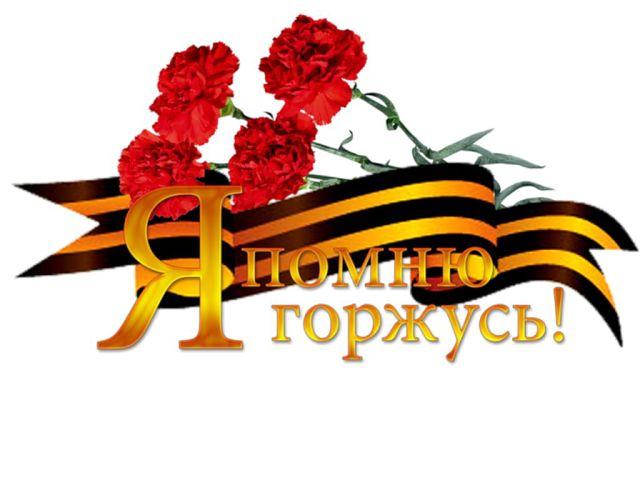  Направление лагеря:  гражданско — патриотическое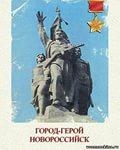 Тема: «По страницам Боевой Славы городов - героев», посвященная 70  годовщине Победы в Великой Отечественной войне.Место проведения: МКОУ «Баклушинская средняя школа»Автор программы: Хабиева Халима Мансуровна, зам. директора по воспитательной работеТип лагеря: лагерь «Ромашка» летний оздоровительный с дневным пребыванием.Адрес организации:433975Ульяновская областьПавловский районС. БаклушиГеография участников: с. Баклуши, с. Муратовка, с. ПлетьмаКоличество участников программы: 1 смена – 35 человек2 смена – 35 человекСроки проведения:1 июня – 21 июня 2015г.___ июня  - ___ июля 2015 год.Цель программы: Создание условий для осознания ребенком себя гражданином своей  Родины и изучение исторических ценностей городов – героев. Задачи: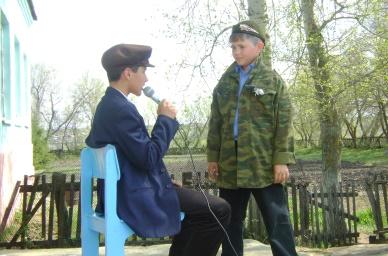  воспитывать в сознании и чувствах ребят уважение к традициям, культурному и историческому прошлому своего народа, своей семьи;способствовать развитию интереса у молодого поколения к изучению истории своей Родины; историческое прошлое городов – героев России.вовлечь учащихся в систему коллективных творческих дел патриотической направленности;создать условия для самовыражения, самореализации через конкретные дела спортивной и патриотической направленности;способствовать изменению ценностного отношения подростков к своему здоровью, его укреплению, блокировке негативных и вредных привычек. Цель педагогического коллектива в лагере: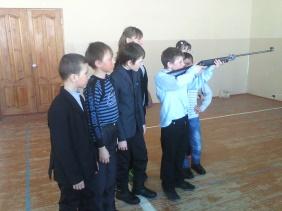 Создание системы интересного, разнообразного по формам и содержанию отдыха и оздоровления детей, через изучение истории и исторических ценностей городов – героев; культуры и литературы нашей Родины.Сроки:  Программа комплексная рассчитана на проведение в  летний период времени, на 21 календарных дней (1 – 2 смена). Для реализации данной  программы необходимы: спортивная площадка, спортивный   инвентарь, оргтехника:  музыкальный центр, телевизор, DVD , магнитофон, компьютеры, экран, мультимедио проектор. Предполагаемые позитивные результаты работы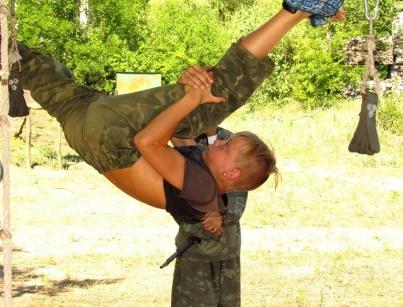 лагеря:укрепление здоровья детей;развитие  у школьников интереса к изучению истории своей Родины и исторических ценностей городов – героев.укрепление дружбы и сотрудничества между детьми разных возрастов;формирование детского коллектива активистов — общественников;развитие творческих способностей детей;выработка рекомендаций для родителей и педагогов по проблеме  воспитания патриотизма и оздоровления детей.     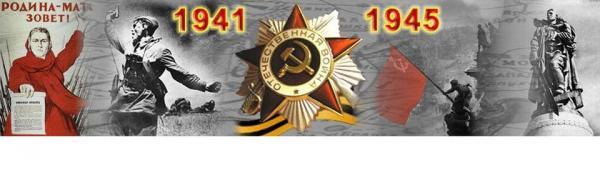 ПОЯСНИТЕЛЬНАЯ ЗАПИСКАКто такой патриот? Ответов на этот вопрос можно найти множество. А самый простой ответ   - это человек любящий свою Родину.А что такое  Родина? Родина — это место, где родился человек. Большая родина — это государство — Российская Федерация, где мы родились. Малая родина — это республика Калмыкия,  в которой находится наш родной поселок Артезиан. Родина — понятие больше эмоциональное, чем рациональное , и с трудом поддается объяснению. Любовь к Родине должна прививаться человеку с раннего его детства.      Ответов на вопрос «Что такое Родина ?» можно услышать множество, и все они по - своему будут правильными. Кто - то скажет , что Родина — это его семья, его родители и друзья. Кто-то ответит, что это его дом, двор, родная улица. Кто — то скажет, что это моя  родная  Баклушинская средняя   школа.  А, для кого — то Родина — родное село, где он родился и вырос! А кто-то просто скажет, что это моя страна — Россия!Да, все верно. Ведь все эти понятия неразрывно связаны между собой невидимой нитью, которую все называют - РОДИНА.У каждого ребенка Родина начинается с места, где он родился и вырос - это село Баклуши, село Муратовка. Но чем старше он становится, тем это понятие должно  расширяться. И переходя от одной ступени своего развития к другой, ребенок все больше должен ощущать свою неразрывность с Родиной, учиться любить ее, желать защищать ее, дорожить ее. То есть он должен быть патриотом своей Родины — России. И во всем этом ему всегда должны помогать мы — взрослые: родители, воспитатели в детском саду, учителя и воспитатели в школе.Условия, в которые ставиться  наш ребенок, воспитанник лагеря дневного пребывания «Ромашка» при   МОУ «Баклушинская средняя общеобразовательная школа», позволяют одновременно давать знания и формировать определенные стереотипы отношения к прошлому страны, ее героическим страницам, к людям — непосредственным участникам тех событий.Воспитывать патриота — это и есть основная цель нашей программы.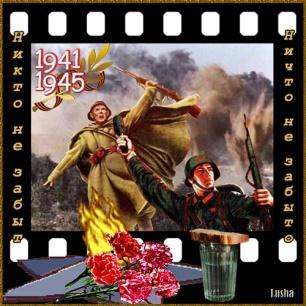 Основное содержание программы:Программа направлена на воспитание чувства сопричастности ребенком себя к своей Родине, гордости за сопричастность к деяниям предков и современников, на развитие морально — волевых  качеств личности, путем общего оздоровления их организма.Реализация программы разделена на несколько этапов:- подготовительный- основной- обобщающий.1 этап. Подготовительный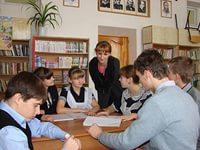 Включает в себя построение системы работы первой и второй смен лагеря дневного пребывания по гражданско — патриотическому направлению, составление программы, создание условий по реализации данной программы, планирование мероприятий гражданско — патриотической , историко — краеведческой, спортивно — патриотической  направленности.Срок : Апрель — май 2015 года.2 этап.Основной.Деятельностный. Включает в себя реализацию программы и имеет три направления: 1. Историко — краеведческое направление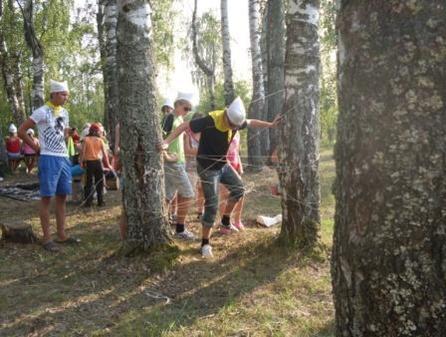 - осознание неповторимости Родины , ее  судьбы, неразрывности с ней, гордости за сопричастность к деяниям предков и современников, а также исторической ответственности за происходящее в обществе и государстве;- развитие понимания особенностей менталитета, нравов  обычаев, верований и традиций калмыцкого народа. 2. Спортивно — патриотическое направление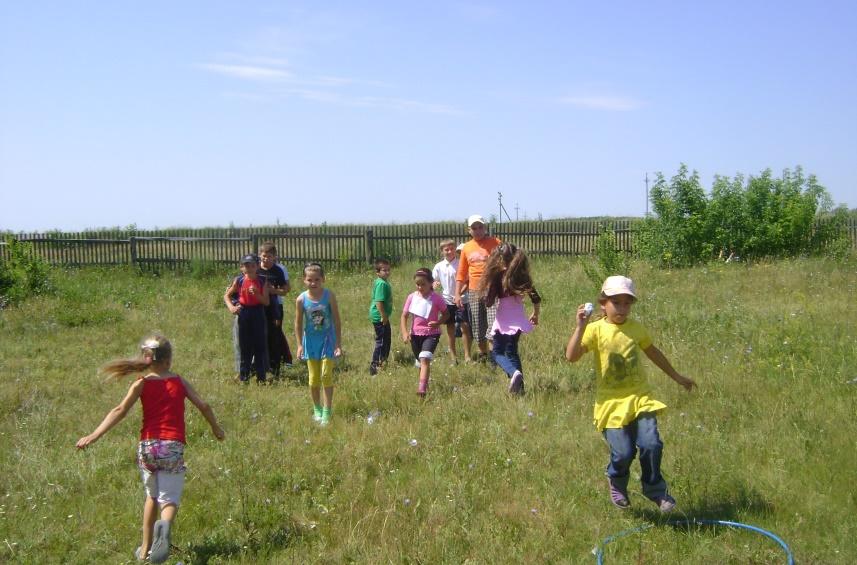 - формирование здорового работоспособного человека;- развитие морально- волевых качеств личности подростка ( сила, ловкость, выносливость и т. п.);- профилактика заболеваний, укрепление здоровья и блокировка негативных и вредных привычек. 3. Военно — патриотическое направление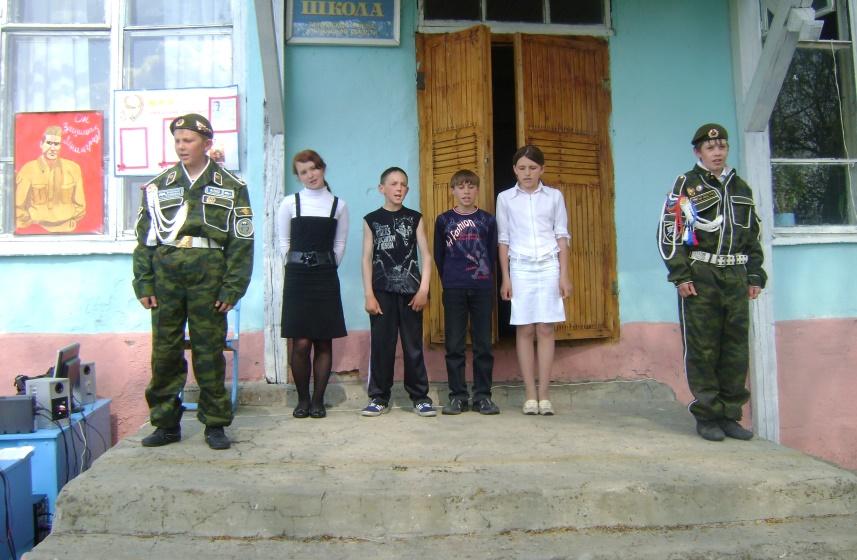 - формирование высокого патриотического сознания, идей служения Отечеству, способности к его  защите;- гордость за русское оружие, уважение к русской военной истории.3 этап. Обобщающий.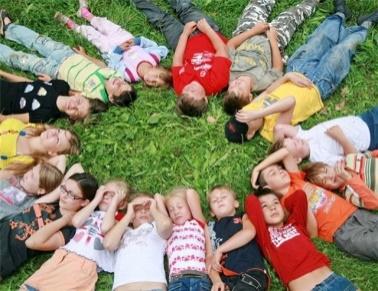 Оценка степени результативности программы, достижение  целей и выполнение задач посредством проведения анкет и наблюдения за участием школьников в работе смены.Срок: июнь – июль 2015 года.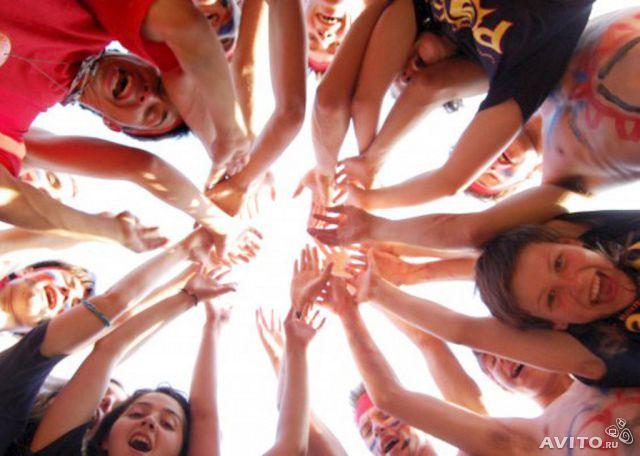 Жители планеты «Баклушляндия»  путешествуют по городам - героям на поезде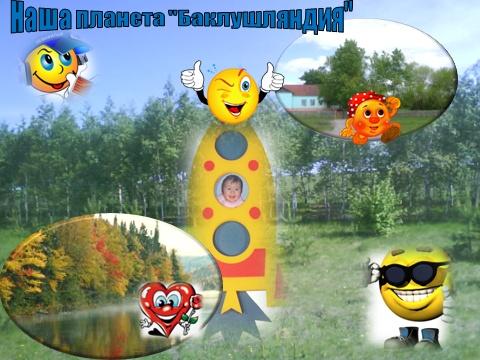 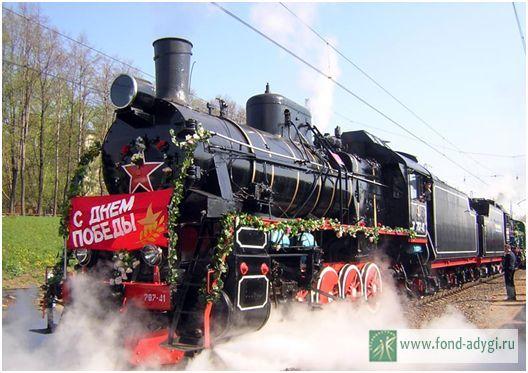 «70 лет ПОБЕДЫ».Кадровое обеспечение поезда:Начальник поезда - Хабиева Халима Мансуровна – 1 сменаАбуталипов Надир Джиганшеевич – 2 сменаДежурный по планете: Муртазина Ольга НиколаевнаПроводники поезда: Абуталипова Василя Рустямовна – 1 сменаРоманова Анна Анатольевна – 1 сменаСидорова Марина Алексеевна – 2 сменаАбуталипова Сания Искяндеровна – 2 сменаПредседатель Совета безопасности движения:Ямбаев Рамис Равилович – 1 сменаАбуталипов Камиль Джиганшеевич – 2 сменаМедицинский работник: Ямбаева Эльфия МунировнаДиректор вагона ресторана: Парамонова Тамара ВикторовнаОфициант вагона ресторана – Алькина Ольга ЮрьевнаНачальник дружины по обеспечению общественного порядка– Абрамова Лариса Геннадьевна – 1 сменаДенисова Марина Ивановна - 2 сменаПодбор и расстановка кадров осуществляется  администрацией школы. Перед началом работы лагерной смены проводится установочный семинар для всех участников программы (кроме детей). На каждый экипаж - 2 проводника, и вагон. Все остальные участники воспитательного процесса проводят работу по плану. Начальник поезда, председатель совета безопасности движения, председатель дружины общественного порядка, директор и официант вагона – ресторана (в каждой смене) несут ответственность за жизнь и здоровье детей, выполнение учебно-воспитательного плана, проведение экипажных и общелагерных дел.С целью подготовки их к работе муниципальным отделом образования была проведена учеба:* сантехминимум поваров оздоровительных лагерей с дневным пребыванием* начальников лагерей оздоровительных лагерей с дневным пребыванием по охране труда и технике безопасности при организации работы в оздоровительных лагерях* 2015 год – семинар – совещание зам. директоров по ВР* 2015 год – семинар с участием директоров, начальников оздоровительных лагерей и зам. директоров по ВРУсловия участия в программе: Возраст обслуживающего персонала до 45 лет, проживающий в с. Баклуши, с. Муратовка.Возраст путешествующих детей по городам – героям - с 6,6 до 17 лет.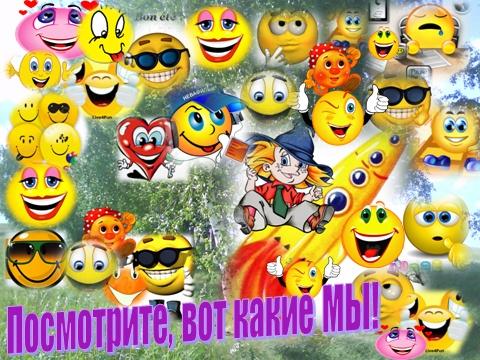 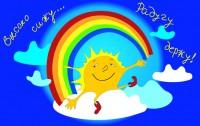 Условия реализации программыЧёткое представление целей и постановка задачКонкретное планирование деятельностиКадровое обеспечение программыМетодическое обеспечение программыПедагогические условияМатериально-техническое обеспечениеМетодическое обеспечениеНаличие программы лагеря, план работы экипажа, плана-сеткиДолжностные инструкции всех участников процессаПроведение установочного семинара для всех работающих в течение лагерной сменыПодбор методических разработок в соответствии с планом работыПроведение ежедневных планёрокРазработка системы отслеживания результатов и подведения итогов Педагогические условияОтбор педагогических средств с учетом возрастных и индивидуальных особенностей, способствующих успешной самореализации детейОрганизация различных видов деятельностиДобровольность включения детей в организацию жизни лагеряСоздание ситуации успехаСистематическое информирование о результатах прожитого дняОрганизация различных видов стимулирования.Материально-техническое обеспечениеВыбор оптимальных условий и площадок для проведения различных мероприятийМатериалы для оформления и творчества детейНаличие канцелярских принадлежностейПризы и награды для стимулирования.Критерии эффективности программы.Постановка реальных целей и планирование результатов программыЗаинтересованность педагогов и детей в реализации программы, благоприятный психологический климатУдовлетворенность детей и взрослых предложенными формами работыТворческое сотрудничество взрослых и детейПредполагаемые результаты программыПри активном участии детей и взрослых в реализации программы предполагается, что у каждого возникнет чувство сопричастности к большому коллективу единомышленников.Успешность детей в различных мероприятиях повысит социальную активность, даст уверенность в своих силах и талантах.При хорошей организации питания, медицинским наблюдениям и правильно организованным спортивным мероприятиям предполагается оздоровить детей и своевременно обратить внимание на проблемы со здоровьем, если они существуют.Осуществление экскурсий, походов, поездок помогут детям в обретении новых знаний о родном крае и научат их бережно и с любовью относиться к своей малой Родине.Предполагается, что время, проведенное в лагере, не пройдет бесследно ни для взрослых, ни для детей, и на следующий год они с удовольствием будут участвовать в работе лагеря.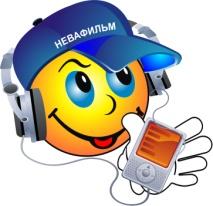 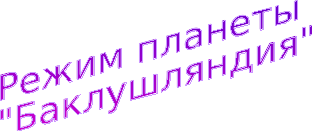 8. 30. –Планета оживает8. 30. – 9.00. – «15 минут смелости» (зарядка)9.00. – 9. 15. – Собрание на железнодорожной станции9. 15. – 10. 00. – 1 трапеза10.00. – 11. 00. – Тихие игры11. 00. – 13. 30. – «Путешествие по городам - героям» (спортивные игры, подготовка к мероприятию)13. 30. – 13. 00. – Отдых13. 00. – 14. 00. – «Время трапезы «Мы в гостях» (2 трапеза)14. 00. – 14.30. «необычайное, невероятное и интересное…» (Общелагерные мероприятия)14. 30. – «Пора восвояси»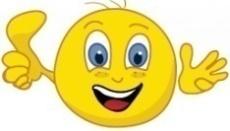 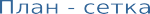 1 день2 день3 день4 день5 день6 деньДень защитыДень теплого дняОткрытие лагерной сменыМоскваЛенинград Волгоград- игровая программа «Как Незнайка в пожарные готовился»- конкурс рисунков на асфальте «Миру мир»- Игровая программа «Мишка на севере»- Игры ожидалкиСлово главнее жеста.Уговор.Без ошибок. Скульптуры.- Конкурс красоты «Барби – Пати»- экскурс История одного экспоната «Утюг – утюжок»- « В гостях у старой сказки» - чтение сказок.- просмотр х/ф «Золушка»- «Путешествие в неизведанный мир детства» - игровая программа-танц – зал «Ай да мы»- просмотр мультфильмов «Простоквашино. Все серии»- минутка здоровья «Кишечные заболевания»- Виртуальное путешествие. «Город герой Москва»- поисковая работа «Наши земляки, участники парада 1941 гола»- обсуждение книги «А зори здесь тихие»- Из бабушкиного сундука «Хочу все знать»- Устный журнал «По страницам дневника Тани Савичевой»- урок – презентация «Герои Советского Союза Наш земляки.- Игра «Звездный час»- просмотр х\ф «Нахаленок»- Викторина «АХ. Огонь огонек»- час в музее «Наши земляки – защитники Ленинграда»- т/п «Сказка ложь, да в ней намек»- Устный журнал «Эхо прошедшей войны. Город Сталина»- документальный фильм «Исторический футбол» (Германия _ СССР. 1941 год.)- Футбол. Игра века. (встреча двух команд: Баклуши- Тат. Шмалак)- Бал Бантиков «Ах какие мы»- Пушкинский день. Театрализованное представление «Золотая рыбка»7 день8 день9 день10 день11 день12 деньКиевДень бездельяКерчьНовороссийскМинскТула- «Знай свое Отечество» - викторина- Урок – презентация «Город – герой Киев»-Учимся играть «Столбовые шашки»- просмотр старых мультфильмов-Проза войны «Когда порохом пахла страна»- игра «Форд Бояр»- Устный журнал «Из истории тимуровского движения»- «В гостях у Бадминтошки»- день подвижных игр:Арест сороконожки.Ведьмы на метле.Бег в мешках.Бег с чемоданом.ПаукСиамские близнецы.И т.д….- Минутки здоровья «Клещи – враги наши»- Устный журнал «От Керчя до Берлина»- Операция «Забота»- Экскурсия в музей ЛПУМГ- Богатырские забавы- международный день друзей. Игровая программа «Давай дружить»-операция «Бунт( быстро убери нашу территорию)»- устный журнал «Воинам – победителям фашизма – посвящается»- операция «Памятник»- просмотр д\ф «Нестареющее оружие»- «СЕМЬ Я» - спортивный праздник- театрализованное представление «Колобок»- Игровая программа «Волшебный сундучок»- поисковая работа «Наши земляки – Орденоносцы»- Устный журнал «Высшая награда народа – Город – герой Минск»- музыкальный час «Нас песня к победе вела» (поем песни военных лет)-просмотр д\ф «Судьба детей в годы войны»- викторина «Знай правила движения как дважды два»- конкурс рисунков «Сказки моего детства»- танц – зал «На газетах»- устный журнал «Символика государства». День России.- Устный журнал «Они выстояли. Защитникам Тулы посвящается»- просмотр х\ф «Горячий снег»- зкологичекий десант- викторина «Знатоки природы»-шахматно – шашечный турнир.- день влюбленных. Конкурс стихов о любви.- день забавных игр:Глаза на пальцах.Зубы в руки.Имитатор.Забавные ручкиПомеха сзадиОтличная служба13 день14 день15 день16 день17 день18 деньМурманскСмоленскОдессаСевастополь«Зарничка»Брестская крепость -Устный журнал «Защитникам Мурманска посвящается»- день фокусов и интересных встреч-Праздник лета-Экологический кросс – вопрос- Урок – презентация «Великий город – Смоленск»- праздник Ивана Купалы- День воды и игры на местности Морские всадники.Пятнашки.- Устный журнал «О чем нам расскажут катакомбы Одессы»- поэтический вечер»У войны не женское лицо»- КВН «Я это лето в сердце сохраню»- викторина «Окно в природу»- Устный журнал «Мир в котором нет невозможного. Севастополь наш»- устный журнал «И вас зову сюда под мой наследный кров» (Гончаров)- читаем и обсуждаем «Чуе и Гек». А.Гайдар.- Веселые старты»- «Зарничка»- «Дом чудес на Фонтанке» (экскурс по музеям г. Москвы)- день интеллектуальных игр:Рука помнит.Счетная палата Обратное ухо.Глаза-фотоаппараты.Досказалки.Алфавит.Части речи.- День самых вкусных блюд «Ляп- тяп и блюдо готово»- просмотр документального фильма «Героическая оборона Бресткой крепости»-«Великие загадки истории»-Танцевально – развлекательный вечер - стартинейджер- к/р «Мои любимые животные»19 день20 день21 день- День скорби Реквием Памяти (у памятника Шутов- Поход в лес- В гости в детский сад. Театрализованное представление «Медведь – почемучка»- день творческих игр:Шутки ухаИзобрази блюдоПантомимы на пословицы.Живые картины.Инсценировка стиха.Шепелявый разведчикНемой разведчик.Китайский экскурсовод.Закрытие лагерной смены-концерт «КВЧГ» (кто во что горазд- Игры-аттракционы для двух соперников:Бой индюков.Бойцовые лягушки.Барсуки в норах.Штангисты Лилипутское двоеборьеСпинная газета